Publicado en Madrid el 16/06/2017 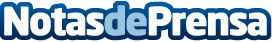 ¿Cómo elegir una imprenta online?Las nuevas tecnologías permiten disfrutar de un sinfín de servicios cómodamente desde el hogar o la oficina, tomando algo con unos amigos, y prácticamente en cualquier sitio en el que se disponga de conexión a Internet. Datos de contacto:Tus IdeasGran Vía 6, Madrid915 227 148Nota de prensa publicada en: https://www.notasdeprensa.es/como-elegir-una-imprenta-online_1 Categorias: Nacional Imágen y sonido Valencia Oficinas http://www.notasdeprensa.es